CHILD' S PREADMISSION RECORD  This section is to be completed by the child's parent or guardian.  This form must be kept in the child's file in the Childcare Facility (home/center).  Person(s) to be contacted in an emergency if parent(s)/guardian(s) cannot be reached: Emergency Authorization: I give permission for the childcare facility to obtain emergency medical treatment, including emergency transportation, for my child if I cannot be reached immediately.  I agree to be responsible for any emergency medical expenses incurred.  (If parent/guardian refuses to sign, instructions must be attached stating what procedure the facility is to follow in an emergency.)  	 	 	 	 	_____________________________ / ________________  	 	 	 	 	 	Signature 	 	 	Date Form not valid without signature of child’s parent/guardian Page one of two-form not valid without second page Child’s Preadmission Record (continued) - page two of two - form not valid without first page Describe any special needs or instructions below:  Person(s) the child may be released to:  I understand that the Department of Human Resources does not inspect activities away from the childcare facility (home or center).  The licensee of the childcare facility assumes full responsibility for such activities. 	 	___________________________________/___________  	 	 	 	 	Signature of parent/guardian 	Date I give permission for my child to participate in:  	 	 	 	 	(Circle yes or no and sign each line)  Form not valid without signature of child’s parent/guardian in each space indicated above. ___________________________________________________________________________________________________ This section is to be completed by the facility's staff. Child’s first day of attendance:  _______________________ Child’s withdrawal date:  ______________________ Lil’ Angles child Development Center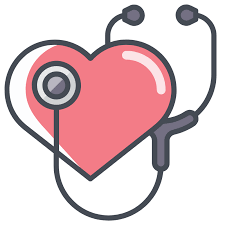 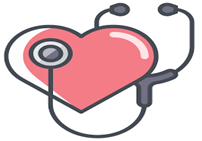 Children’s Medical ReportName of Child ______________________________________________Date of Birth _______________________________________________Name of Parent/Guardian _____________________________________Address __________________________ 	Phone_________________Email Address ______________________________________________A. Medical History1. Is your child allergic to anything? Y ____	 N ____If yes, what? ________________________________________________	2. Does your child have any physical disabilities? Y ____    N ____If yes, what type ______________________________________________	3. Is your child on any continuous medications? Y ____    N ____If yes, what medications ______________________________________Signature of Parent/Guardian __________________________________(1)Statement of Policy 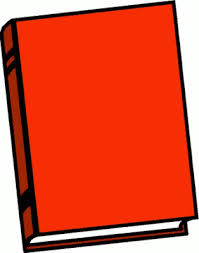 I, _____________________________________ have received, and/or understand and will abide by the Lil Angels Child Development Center policy relating to my child(ren) while he/she is in their care.________________________________________Parent/Guardian Signature******************************************************************Statement of Payment Policy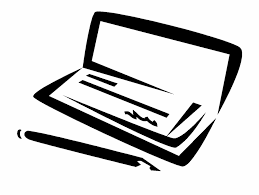 I, _________________________ have read and understand the policy for making regular weekly payments (Due Every Monday Morning) to Lil Angels Child Development Center. If I fail to do so I will be held responsible for all late charges. If my account becomes one-week delinquent, I know my child will not be able to return the following week until my account has been paid in full and the account has been updated. This facility operates solely on the fees due by parents; your utmost concern punctuality of your payment will be appreciated.(2)Enrollment Agreement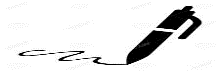 (Ages 6 weeks to 10 years old)PLEASE READ THE FOLLOWING AGREEMENT VERY CAREFULLY BEFORE SIGNING. THIS DOCUMENT IS A LEGAL CONTRACT AND COMMITS YOU TO SPECIFIC CHARGES.The conditions of this agreement provide protection for parents as well as the school. In essence, this agreement is a parental guarantee to the school that you will financially support the enrollment pace guarantee for your child. I, the undersigned parent or legal guardian, hereby agree to the following enrollment conditions:I agree to pay an initial, non-refundable registration fee per child at the time of enrollment, and I also agree to pay the fees according to the Rate Table.I agree to pay any weekly fees due on Monday of each week and any monthly fees due on the first of each month. Should my account become more than one (1) week, a payment plan may be recommended, and a late fee will be applied to the payment for each week until you are paid in full. In the event that my check is returned by the bank, I understand that my account will be charged a $35.00 returned check fee. Should more than two checks be returned then I will be required to make advance cash payment of all fees. If it is not caught up by the end of the second week, your child(ren) will be terminated from the program. I agree to make full payments for all of my child’s absences, (such as holidays, vacations, illnesses, and any closings due to bad weather). I agree to provide two weeks’ notice in writing to the Director, of my intentions to withdraw my child from the center, Should I not give this notice, I must pay a penalty of two weeks childcare fees. In the event the center is not able to reach me immediately LIL ANGELS CDC has my permission to secure medical attention and care for my child as may be necessary. I shall assume all responsibility for payment.I agree to pay a late pick-up fee of $1.00 per minute if my child(ren) are at the center past 6:00 pm. According to state regulations, your child should not be in the center for more than 10 hours per day. _______________	__________	________________________	________________       Registrar		     Date	    Parent/Guardian Signature	    `	    Child’s Name(3)Pick Up Permission Form Name of Child: __________________________________The following people listed HAVE permission to pick up my child(ren)1. _______________________	     __________________	     	_______________	Name					Relationship			   Phone Number2. _______________________	     __________________	     	_______________	Name					Relationship			   Phone Number3. _______________________	     __________________	     	_______________	Name					Relationship			   Phone Number4. _______________________	     __________________	     	_______________	Name					Relationship			   Phone NumberThe following people listed DO NOT HAVE permission to pick up my child(ren)1. _______________________	     __________________	     	_______________	Name					Relationship			   Phone Number2. _______________________	     __________________	     	_______________	Name					Relationship			   Phone Number3. _______________________	     __________________	     	_______________	Name					Relationship			   Phone Number(4)Parent Contact FormChild’s Name: ________________________________________Birthdate: ____________________________________________Home Address: ________________________________________Cell Phone:( _____) ____________________________________Mother/Guardian: ______________________________________Employer: ____________________________________________Employer Phone Number:( _____) _________________________Email: ________________________________________________Father/Guardian: ______________________________________Employer: ____________________________________________Employer Phone Number:( _____) _________________________Email: _______________________________________________Name of Doctor: ______________________________________Address: ____________________________________________Phone Number:( _____) ________________________________~Known Allergies or Medical Problems~______________________________________________________________________________________________________________________________________________________________________________________________________(5)Child’s Name: Name child is known by: Child’s birthdate: Child’s home address: Name(s) of parent(s)/guardian(s): Home telephone number: (        ) Address of parent(s)/guardian(s): Mother’s Employer: Father’s Employer: Mother’s Email Address: Father’s Email Address: Employer’s address: Employer’s address: Employer’s Telephone Number: (       ) Employer’s Telephone Number: (       ) List telephone numbers such as pager, cellular phone, etc.   Instructions regarding how parent/guardian may be reached in an emergency: Name Relationship to child Address Telephone number Name of child’s doctor: Address: Telephone number: (            ) Name Relationship to child Address Telephone number Activities away from the facility: yes no Signature of parent/guardian Date Transportation provided by the facility: yes no Signature of parent/guardian Date Swimming/wading activities provided by the facility: yes no Signature of parent/guardian Date 